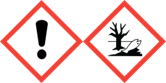 FRAGRANCE – Avo Lemongrass Bath @ 20%Warning: Causes skin irritation. May cause an allergic skin reaction. Causes serious eye irritation. IF ON SKIN: Washwith plenty of soap and water. IF IN EYES: Rinse cautiously with water for several minutes. Remove contact lenses,if present and easy to do Contains-CITRAL, GERANIOL LINALOOL, ISOEUGENOL, GERANYL ACETATE. May produce an allergic reaction. MANUFACTURER – Your business name,12 Any Street, Anywhere, Your County, AA12BB. Your telephone number 01234568910